Муниципальное автономное дошкольное образовательное учреждение «Детский сад № 100 «Вербушка» г. Вологды Конспект занятия по художественно-эстетическому развитиюдля детей старшей группы  «Зимние мотивы»Автор: Разумова Вера Сергеевна, воспитательВозрастная группа: старшая (дети 5-6 лет)Ведущая образовательная область: художественно-эстетическое развитие, интеграция с речевым, социально-коммуникативным, физическим развитиемЦель:Создание условий для формирования умения детей составлять композицию из различных материалов в технике аппликации на тему «Зима».Задачи:- продолжать формировать умение составлять композицию, правильно располагать изобразительные материалы на основе, делить круг на части (на две и четыре),- закрепить знания детей о признаках зимы, сезонных изменениях в природе,- развивать эстетическое, цветовое восприятие, внимание, творческое воображение,- развивать умение детей пользоваться опорными схемами последовательности выполнения элементов аппликации,- развивать умение аккуратно пользоваться клеем,- содействовать развитию мелкой моторики рук, - способствовать воспитанию интереса к изобразительной деятельности, усидчивости, аккуратности, желания помочь.Используемые технологии: «Ситуация» Л.Г.ПетерсонМатериалы: Демонстрационное: несколько иллюстраций в разных техниках с изображением зимней природы, варианты композиций на тему «Зима» с использованием различных материалов, мольберт, опорная схема последовательности выполнения элементов аппликации.На каждого ребенка: клей, картон темного цвета, кисти клеевые, ватные диски, ватные палочки, ажурные салфетки, ножницы.Ход занятия:Введение в игровую ситуацию:Загадка о зиме:Раскрыла снежные объятья,Деревья все одела в платья.Стоит холодная погода.Какое это время года? (зима)В: правильно ребята, это зима.В: а вам нравится зима? Почему?Как вы думаете, во всех странах зима такая же, как у нас? (ответы детей).В: жители южных стран никогда не видели снега. И они очень хотят узнать, какая у нас бывает зима.А вы хотите помочь жителям южных стран узнать, какая у нас бывает зима? А сможете?Д: да!Актуализация знаний:В: давайте вспомним, сколько месяцев длится зима? (3) Назовите их. Назовите признаки зимы (дети называют). Как вы думаете, ребята, а какого цвета зима?В: молодцы ребята, вы много знаете о зиме. В: ребята, посмотрите, у нас есть выставка иллюстраций с изображением зимы. Как вы думаете, в какой технике изображена зима на этих картинах? (Аппликация, рисунок, фотография…)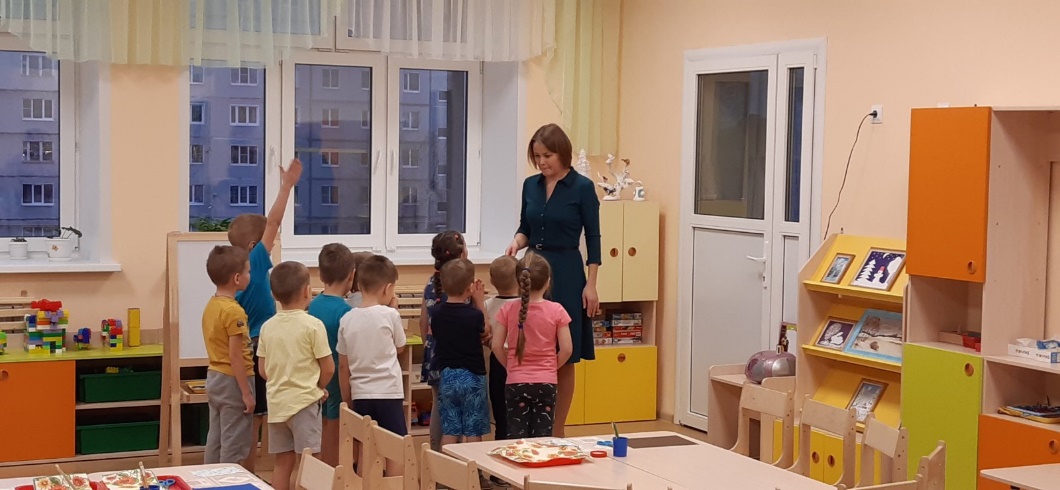 Затруднение в ситуации:В: ребята, жители южных стран тоже хотят увидеть зиму. Как мы можем ее им показать? (ответы детей). На столе разложены: ватные диски, ажурные салфетки, ватные палочки, клей, темный картон.В: скажите, а с помощью данных предметов можно показать зиму? В: как? Расскажите.В: ребята, вы много дали ответов, но смогли точно рассказать, как можно изобразить зиму с помощью этих предметов? (Нет) Открытие нового:В: если вы чего-то не знаете, но очень хотите узнать, то, что можно сделать? Дети перечисляют способы: прочитать, посмотреть, спросить у воспитателя…В: давайте попробуем сами догадаться.В: посмотрите на эту картину и догадайтесь, что из чего сделано.Рассматриваем готовую картину, проговариваем, что из чего можно сделать.Воспитатель показывает, как делать некоторые элементы.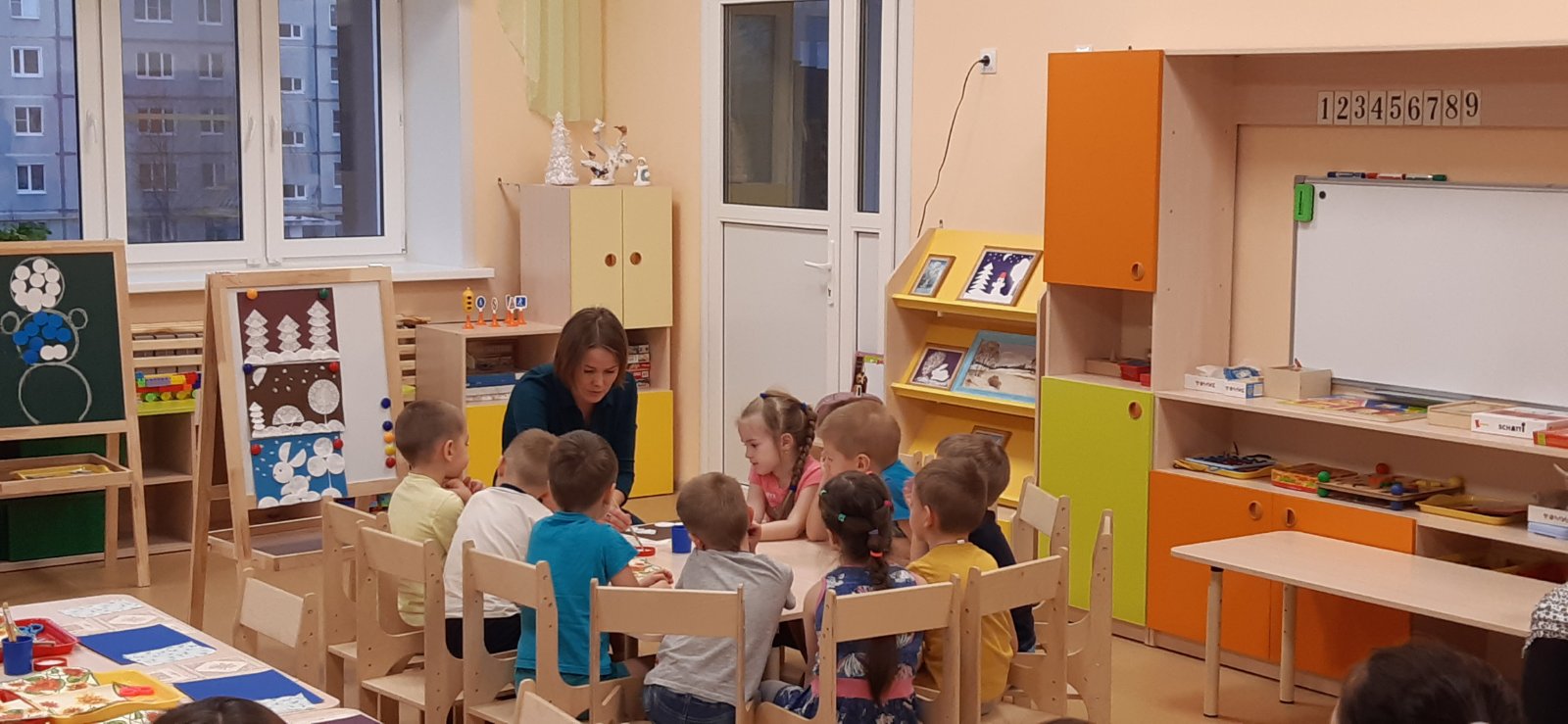 Из ватных дисков делаем сугробы, из ватных палочек – стволы деревьев, из ажурных салфеток – кроны деревьев.В: хотите сами сделать картину зимы? (Да)Дать варианты, выбор для выполнения работы. В: вы можете придумать свои картины и сделать их.В: а чтобы картины лучше получились, давайте разомнем наши пальчики.Физминутка. Пальчиковая гимнастика:«Прогулка»Раз, два, три, четыре, пять (загибаем пальчики)Мы во двор пошли гулять(указательным и средними пальчиками «идем» по столу)Бабу снежную слепили (катаем ручками «комок»)Птичек крошками кормили («кормим птичек»)С горки мы потом катались(ведём указательным пальцем правой руки по ладони левой руки)А ещё в снегу валялись(кладём ладошки на стол то одной стороной, то другой)Все в снегу домой пришли (отряхиваем ладошки)Суп поели («едим суп»)Спать легли (ладошки под щечку).Введение нового знания в систему знаний.В: ребята, проходите за рабочие столы и можете приступать к работе. Обратите внимание на схемы последовательности выполнения аппликации.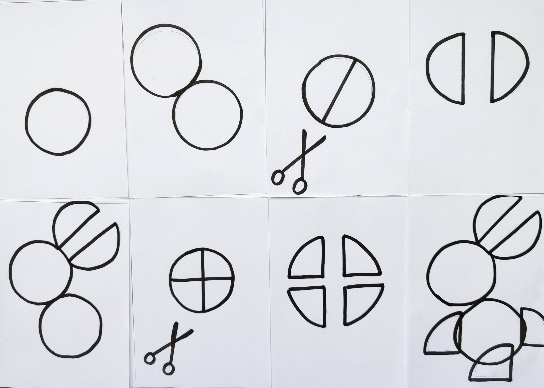 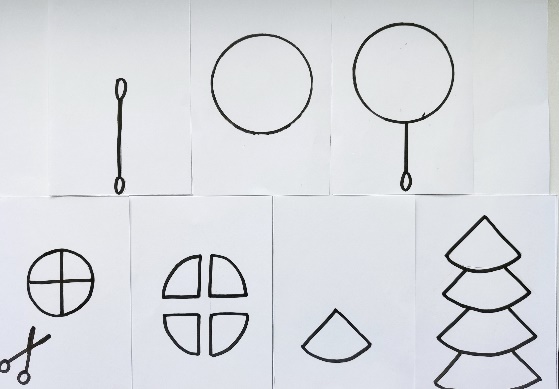 Делают аппликацию. Воспитатель при необходимости помогает. 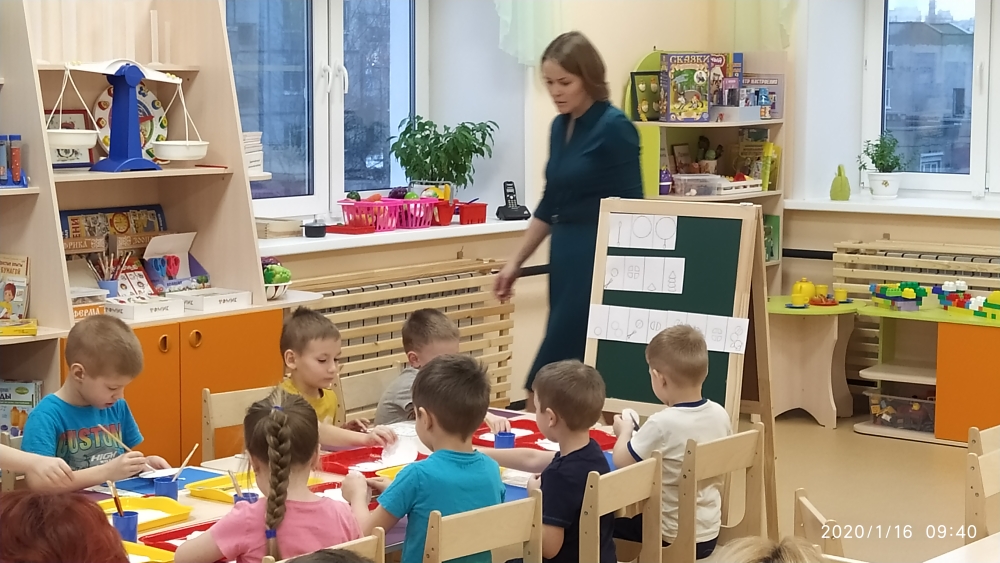 Рассматривают результаты работы, обсуждают, дети рассказывают, что получилось.В: ребята, какие замечательные картины у вас получились.В: теперь мы сможем ваши картины отправить по видеосвязи и показать, какая у нас бывает зима.Осмысление:В: ребята, что мы с вами сегодня делали? (помогали жителям южных стран узнать, какая у нас бывает зима). У нас это получилось? (Да) Если вы считаете, что мы помогли, то поместите кружочки в верхний ком снеговика. Посмотрите, весь ком заполнен. Почему, как вы думаете? (Потому, что мы смогли помочь). Почему у нас получилось помочь? (потому, что мы научились делать аппликацию из ватных дисков, палочек и салфеток и сделали картину зимы). Ребята, вы большие молодцы! У вас все поучилось! Вам понравилось?